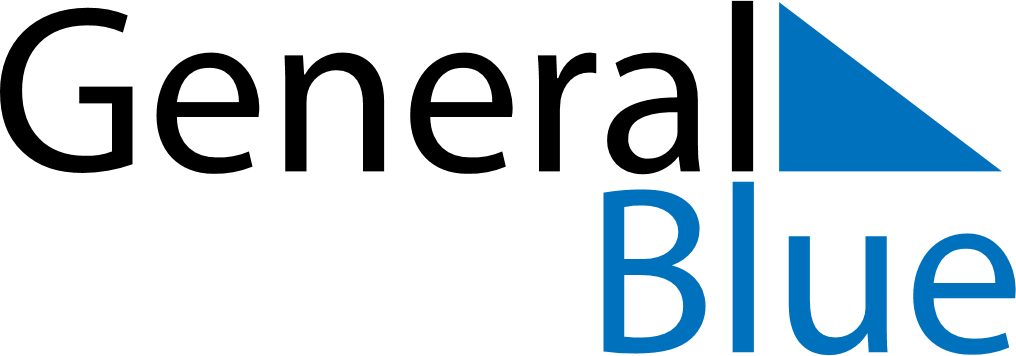 September 2026September 2026September 2026CroatiaCroatiaSUNMONTUEWEDTHUFRISAT123456789101112Yom Kippur1314151617181920212223242526Yom Kippur27282930